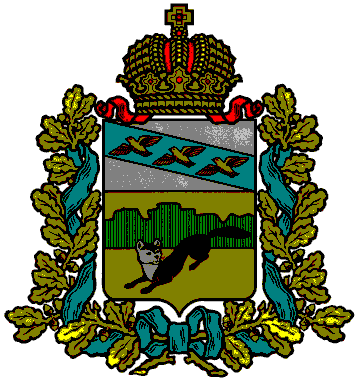 АДМИНИСТРАЦИЯБОЛЬШЕСОЛДАТСКОГО РАЙОНА КУРСКОЙ ОБЛАСТИ                  Управляющему делами          Администрации Курской области                         А.Т.Стрелкову                                                                                                                         Уважаемый Анатолий Тимофеевич!         Администрация Большесолдатского района направляет анализ работы с обращениями граждан в Администрации и сельсоветах Большесолдатского района и сведения о количестве обращений и запросов, поступивших  в Администрацию Большесолдатского района и муниципальные образования во 2-м квартале 2015 года.         Приложение: на 5 л. в 1 экз.    Глава Большесолдатского района                                               В.П.ЗайцевИсп.Божедомова П.Г.тел.8(471)36 2-12-23Анализ письменных и устных  обращений граждан, поступивших в Администрацию  и муниципальные образования Большесолдатского района  за 2-й квартал 2015 года         За  2-й квартал 2015 год  в Администрацию Большесолдатского района  и муниципальные образования поступило 1 062 обращения граждан, что на 0,01% меньше, чем  за 1-й квартал  2015 года (1065)),  из  них:         77 – в Администрацию Большесолдатского района  (на 11,6 % больше, чем  за  1-й квартал 2015 года  (68))         985   - в органы местного самоуправления  (на 1,2 % меньше, чем за 1-й квартал 2015 года   (997)         Из 77  обращений граждан  в Администрацию Большесолдатского района поступило  письменных 10, устных 67.           Личный прием граждан в Администрации района  осуществлялся как на   плановой,  так и внеплановой основе.               Прием граждан по личным вопросам проводился руководящим составом Администрации района согласно графику, ежемесячно утвержденному   распоряжением Администрации  Большесолдатского района.         Население  Большесолдатского района  информировалось  о личном и выездном  приемах граждан через средства  массовой информации, а также на информационном стенде. В фойе Администрации района вывешивался график приема.         На территории района проводятся выездные приемы граждан.  За  2-й квартал 2015 года поступило 8  обращений граждан.               Непосредственно Главой района  рассмотрено   11  обращений жителей района, поступивших на личном приеме граждан.По характеру обращения, поступившие  на рассмотрение в Администрацию района, распределились следующим образом:        По вопросам  социальной сферы поступило 30  обращений граждан.          Прежде всего, вопросы касались трудоустройства; работе детских дошкольных учреждений и высшего образования, присвоения звания «Ветеран труда», социальной защиты молодежи, детей, материальной помощи многодетным и малоимущим семьям, семейных проблем и др.         По вопросам  экономики поступило 28 обращений граждан.         В основном они касались газификации, водоснабжения, канализации и электрификации поселений, выделения земельных и имущественных паев, материально-технического оснащения производства сельскохозяйственной продукции, цен на сельскохозяйственную технику, строительства и реконструкции дорог с твердым покрытием, торговли продовольственными товарами первой необходимости, размещению торговых точек и др.         Вопросы жилищно-коммунальной сферы нашли свое отражение в 17 обращениях. Касались они  улучшения жилищных условий, обследования жилого фонда на предмет пригодности для проживания (ветхое и аварийное жилье), переустройства и перепланировки жилого помещения, оплате жилищно-коммунальных услуг, правовых основ рынка и др.   Результаты рассмотрения обращений граждан по Администрации района следующие:         Проанализировав отчеты администраций муниципальных образований Большесолдатского района об организации  работы с обращениями граждан за 2-й квартал  2015 года  установлено, что  в администрации сельсоветов  поступило 985 обращений граждан, из них 882 устных обращения, что на 4,5% меньше, чем за  1-й квартал 2015 года (923) и 103 письменных, что на 28,0 %  больше, чем за 1-й квартал 2015 года (74).         Наибольшее  количество обращений граждан  принято в администрациях сельсоветов: Волоконского – 387, Любостанского – 186, Любимовского – 161. В то же время наименьшее количество обращений граждан зарегистрировано в следующих сельсоветах района:  Нижнегридинском - 22, Сторожевском – 26, и Саморядовском - 84.Результаты рассмотрения обращений граждан  по муниципальным образованиям следующие:Сведенияо количестве обращений и запросов, содержащихся в обращениях,поступивших в муниципальный район «Большесолдатский район»за 2-й квартал 2015 годаСведения об обращениях граждан по типу автора 
c 1.04.2015 по 30.06.2015От 02.07.2015г.№  852307850, Курская область, с. Большое Солдатское307850, Курская область, с. Большое Солдатское307850, Курская область, с. Большое Солдатское307850, Курская область, с. Большое СолдатскоеВиды обращенийвсегоРезультаты рассмотрения обращений гражданРезультаты рассмотрения обращений гражданРезультаты рассмотрения обращений гражданРезультаты рассмотрения обращений гражданВиды обращенийвсегоРешено положительноРазъясненоОтказаноНа контролеПисьменные1018-1Устные672443--Всего772551-1  Виды обращенийвсегоРезультаты рассмотрения обращений гражданРезультаты рассмотрения обращений гражданРезультаты рассмотрения обращений гражданРезультаты рассмотрения обращений гражданВиды обращенийвсегоРешено положительноРазъясненоОтказаноНа конт-ролеПисьменные103958--Устные882517365--Всего985612373--Количество обращенийКоличество вопросов в обращениях1.За предыдущий отчетный период (4 квартал 2014г.)За предыдущий отчетный период (4 квартал 2014г.)106512Поступило обращений (всего)Поступило обращений (всего)106213в том числе письменныхв том числе письменных11314в том числе устныхв том числе устных949    15Рассмотрено на месте Рассмотрено на месте 106216Направлено на рассмотрение (всего)Направлено на рассмотрение (всего)--7в том числе в территориальные органы федеральных органов исполнительной властив том числе в территориальные органы федеральных органов исполнительной власти--8в том числе в органы исполнительной власти субъектов Российской Федерациив том числе в органы исполнительной власти субъектов Российской Федерации--9в том числе в  иные государственные органыв том числе в  иные государственные органы--10в том числе в органы местного самоуправленияв том числе в органы местного самоуправления--11Результативность по рассмотренным и направленным по компетенции обращениям за отчетный периодподдержано310112Результативность по рассмотренным и направленным по компетенции обращениям за отчетный периодв том числе меры приняты326113Результативность по рассмотренным и направленным по компетенции обращениям за отчетный периодразъяснено425114Результативность по рассмотренным и направленным по компетенции обращениям за отчетный периодне поддержано--15Находится на рассмотрении на 1 число месяца, следующего за отчетным периодом, поступивших в отчетном периодеНаходится на рассмотрении на 1 число месяца, следующего за отчетным периодом, поступивших в отчетном периоде1-Тип автораПоступило обращенийот заявителя1058Администрация Президента РФ1Другие3Всего:1062Из них (по типу обращений):Из них (по типу обращений):